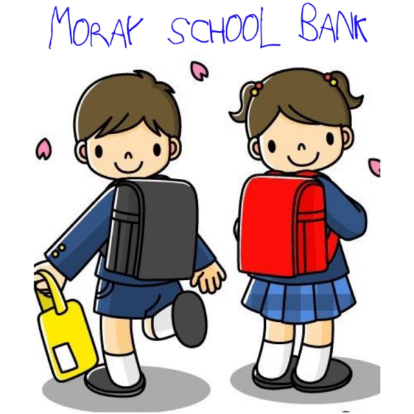 Referral FormParent’s NameParent’s Tel. No.Childs NameFamily Addressincl postcodeChilds School							 Age & DOBReferrer’s NameReferrer’s Tel. No. Reason for ReferralPlease explain how the family/child will benefit from support from Moray School Bank. Tick to confirm you are aware of the family’s financial income/expenditure        Tick to confirm that you have discussed this referral with the parent and they have consented to their contact details being passed to Moray School Bank. All clothes requirements, sizes etc will be discussed with the family directlyReferrers please only complete page 1TO BE COMPLETED BY MORAY SCHOOL BANK ONLYChild name							RefChild age							SexItems required		size/detail						Skirt				PinaforeTrousersPolo shirtShirtBlouseCardiganJumperSocksTightsUnderpantsVestsShoesGym shoesGym t-shirtShortsLeggingsJog trousersSchool BagPencil caseLunch boxWater bottleJacketRef received					Referral ActionedRef completed					Referral Closed